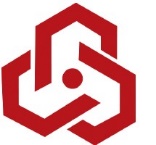  تشليكراي شركة تشليك اوغلو لصناعة وتجارة  الحديد والصلب  المساهمةالنص التوضيحي الرسمي  فيما يتعلق بحماية ومعالجة البيانات الشخصيةلنموذج الاتصال بالموقع الإلكترونيتم إعداد هذا النص التوضيحي من قبل مراقب البيانات شركة تشليك اوغلو لصناعة وتجارة  الحديد والصلب  المساهمة ("الشركة") ضمن نطاق المادة 10 من قانون حماية البيانات الشخصية رقم 6698 والبيان الخاص بالإجراءات والمبادئ الواجب اتباعها في الوفاء بالتزام الإفصاح. بصفتنا شركة تشليك اوغلو لصناعة وتجارة  الحديد والصلب  المساهمة ، فإننا نظهر أقصى درجات الحساسية للامتثال لـ "قانون حماية البيانات الشخصية رقم 6698" في معالجة بياناتك الشخصية والحفاظ عليها. لهذا السبب، نقوم بمعالجة بياناتك الشخصية كما هو موضح أدناه وضمن الحدود التي يحددها التشريع.بياناتك الشخصية التي قد تخضع للمعالجة من قبلنا هي كما يلي:تتم معالجة بياناتك الشخصية المذكورة أعلاه من قبل الشركة للأغراض التالية وفقًا للمبادئ الأساسية المنصوص عليها في قانون هيئة حماية البيانات الشخصية ، ويتم تخزينها بشكل آمن في البيئة الإلكترونية لفترة زمنية مناسبة لغرض المعالجة.لأي غرض ستتم معالجة البيانات الشخصية؟تتم معالجة البيانات الشخصية المذكورة أعلاه  التي تم الحصول عليها من زوارنا الكرام عبر الإنترنت ضمن نطاق نموذج الاتصال؛ وتتم معالجتها من قبل شركتنا بشكل يقتصر على أغراض تنفيذ أنشطة الاتصال وتتبع الطلبات/الشكاوى وتنفيذ عمليات مبيعات الخدمة.لمن ولأي غرض يمكن نقل البيانات الشخصية المعالجة: يجوز للشركة نقل بياناتك الشخصية المعنية إلى المكاتب وشركات التدقيق وشركاء الأعمال الذين يتم تلقي خدمات الاستشارات القانونية منهم، للأغراض المذكورة أعلاه، وفقًا للمبادئ الأساسية المنصوص عليها في قانون حماية البيانات الشخصية  وضمن شروط معالجة البيانات الشخصية والأغراض المحددة في المادتين 8 و9 من قانون حماية البيانات الشخصية   يمكن نقلها إلى المساهمين ومقدمي الخدمات في إطار الالتزامات القانونية والقيود القانونية.الطريقة والسبب القانوني لجمع البيانات الشخصية:تتم معالجة بياناتك الشخصية بواسطة شركتنا وفقًا لشروط المعالجة المحددة في المادتين 5 و6 من قانون حماية البيانات الشخصية  ، استنادًا إلى السبب القانوني الذي يجعل معالجة البيانات إلزامية للمصالح المشروعة لوحدة التحكم في البيانات، بشرط ألا تضر الحقوق والحريات الأساسية للشخص المعني؛ ويتم جمعها إلكترونيًا من خلال إعلانات زوار الموقع.حقوق صاحب  البيانات الشخصية المدرجة في المادة 11 من قانون حماية البيانات الشخصية  :وفقًا للمادة 11 من قانون هيئة حماية البيانات الشخصية  ، يمكنك تقديم طلبات بخصوص المواضيع التالية المتعلقة ببياناتك الشخصية عن طريق الاتصال بشركتنا:معرفة ما إذا كانت البيانات الشخصية تتم معالجتها أم لا،طلب المعلومات إذا تمت معالجة البيانات الشخصية،التعرف على الغرض من معالجة البيانات الشخصية وما إذا كانت تُستخدم للغرض المقصود منها أم لا.معرفة الأطراف الثالثة التي يتم نقل البيانات الشخصية إليها محليًا أو خارجيًا،طلب تصحيح البيانات الشخصية في حالة المعالجة غير الكاملة أو غير الصحيحة وطلب إخطار الأطراف الثالثة التي تم نقل البيانات الشخصية إليها بالإجراءات المتخذة في هذا السياق،طلب حذف أو إتلاف البيانات الشخصية في حالة زوال الأسباب التي تتطلب المعالجة، حتى لو تمت معالجتها وفقًا لأحكام القانون رقم 6698 والقوانين الأخرى ذات الصلة، وطلب اتخاذ الإجراءات المتخذة في هذا السياق و إخطار الأطراف الثالثة التي تم نقل البيانات الشخصية إليها،الاعتراض على ظهور نتيجة غير مواتية لصاحب البيانات، خاصة نتيجة التحليل التلقائي للبيانات الشخصية المعالجة،طلب تعويض عن الضرر في حالة حدوث ضرر بسبب المعالجة غير القانونية للبيانات الشخصية.طريقة تقديم الطلب:يمكنكم تقديم طلباتكم ضمن نطاق المادة (11) من القانون "التي تنظم حقوق صاحب الشأن"، وفقاً لـ "البلاغ الخاص بإجراءات وأصول التقديم إلى مراقب البيانات"، وذلك من خلال تعبئة البيانات والتوقيع على نموذج الطلب المتاح على موقع الشركة، عن طريق إثبات هويتك شخصيا أو من خلال كاتب العدل.يمكنك تسليمها/إخطارها  خطيا الى عنوان موقع  الشركة التالي:KALE KÖYÜ ORGANİZE SANAYİ BÖLGESİ MEVKİİ SAFRAN SK. ÇELİKOĞLU DC BLOK NO:5A MERKEZ/KARABÜKأو يمكنك إرسالها إلى شركتنا عبر البريد الإلكتروني الذي يؤكد عضويتك أو عبر عنوان بريدك الإلكتروني المسجل لدى (KEP).   واعتمادًا على طبيعة طلبك، سيتم الانتهاء من الاجابة على طلباتك مجانًا في أقرب وقت ممكن وفي غضون 30 (ثلاثين) يومًا على أبعد تقدير. ومع ذلك، إذا كانت المعاملة تتطلب تكلفة إضافية، فقد يتم فرض رسوم عليك وفقًا للتعريفة التي يحددها مجلس حماية البيانات الشخصية. إذا تجاوزت الإجابات على الطلبات 10 (عشر) صفحات، فسيتم فرض رسوم معالجة قدرها 1.00 (واحدة) ليرة تركية لكل صفحة. وإذا طُلب تقديم الإجابة على وسيلة تسجيل مثل قرص مضغوط أو ذاكرة فلاش، فسيتم فرض رسوم وفقًا لتكلفة وسيلة التسجيل المطلوبة.التغييرات:قد يتم إجراء تغييرات على نص المعلومات التوضيحي اعتمادًا على التغييرات التشريعية. في حالة حدوث تغييرات، سيتم إصدار الإعلانات اللازمة على موقعنا الإلكتروني، وسيكون من المناسب لك زيارة موقعنا بانتظام لتكون على علم بهذه التغييرات.بيانات الهوية الاسم -  اللقب ، بيانات الاتصال عنوان البريد الالكترونياخرى رسالتك (المعلومات التي قد تتضمنها موضوع ومحتوى الرسالة التي أرسلتها إلينا)